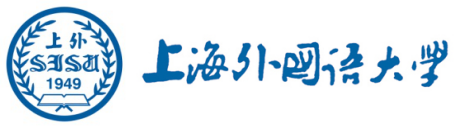 2020-2021学年第二学期课程名称： 授课教师： 题目： 院系： 专业： 学号： 姓名： 电邮：                    年    月